Newton Poppleford and Harpford Neighbourhood Plan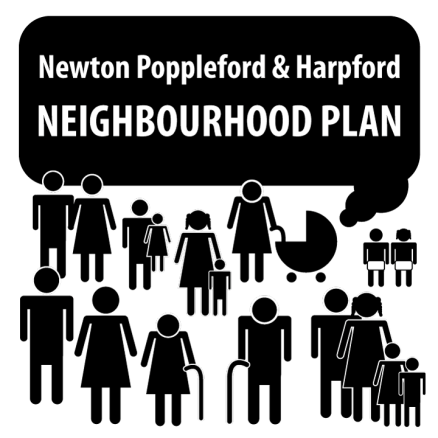 Meeting Agenda – 18th June, 2015, 8pm Cannon Inn, Newton PopplefordWelcome and ApologiesMinutes and Action Points of last meeting: Appendix 1 - Minutes of meeting held on 14th May 2015Action Points:Judith will ask the school to send out a ‘parent mail’ asking for parents input into the Neighbourhood PlanVal to ask Harpford residents if they wish to add their email address to the Neighbourhood Plan circulation listMatt to contact Shelagh Tweed asking if she would like to join traffic and transport Working GroupUnassigned:  produce leaflets to advertise points of contact and ask people to keep feeding in commentsVal to send letter of thanks to Antony Cox and Carol RoweVal to contact Maureen Cook to invite her to take a more active roleHaylor to ask for expressions of interest for Community Day/Event via Parish MagazineDavid to approach small businesses and clubs to ask if they wish to be involved in Community Day/EventVal to ask Chris Burhop if the Tennis Vs Cricket club challenge will take place this year and whenEmma to write article for Parish magazineJudy to newsletter school gauging their interestAnita to obtain price for marqueeEmma to create draft project planEmma to produce public communication and public engagement strategyEmma to investigate timeline and community consultation statement examplesMatt to produce leaflet to advertise community dayHaylor to update contact details via parish magazineJudy to contact senior schools to ask if students want to become engagedMatt to invite Tim Spurway from EDDCConsideration of draft of amended Terms of Reference: Appendix 2 – Draft Steering Group Terms of ReferenceUpdate on proposed Community Day and assignment of tasksDiscussion of 'Housing' theme: consideration of community consultation comments, identification of key stakeholders, assignment of tasks.Any Other Business
Date of next meeting: to be determinedAppendix 1: Minutes of meeting held 14/5/15Newton Poppleford and Harpford Neighbourhood Plan Meeting MinutesMeeting Date	14 May 2015, 8pm, Skittle Alley, The Cannon, NPPresent:	Emma Coppell, Cllr Matt Coppell, Lorna Dalton,  Anita Kemp,   Haylor Lass, Cllr Val Ranger; Cllr Hazel JeffreyApologies:	Gill Cameron-Webb, Judy CullipMinutes of previous meeting of 16 February 2015These were signed off as an accurate record. Action: Upload to parish website via Shan. Action Points from Previous Meeting of 22nd January 2015Action; Matt, Emma, Val to meet with Martin Parkes for initial advice.  Outcome: Done. See item 4Action:  Judith will ask the school to send out a ‘parent mail’ asking for parents input into the Neighbourhood Plan.  Outcome: Not sure if this has happened yet, carry action overAction: Val to ask Harpford residents if they wish to add their email address to the Neighbourhood Plan circulation list. Outcome: Not done, carry action overAction: David Zirker to contact Bryan Woodley to ask if he will lead on Housing. Outcome: Done. BW does not wish to be involved.(4.3a) Action: Each working group to pick out themes from the comments circulated to bring back to next meeting. Working groups to be expanded ideally to 4-6 people as agreed at the last meeting.  Leaders to list of common themes/issues and identify stake holders (those with a particular interest) eg Ed slattery for transport etc before the next meeting. Outcome: Only the health/wellbeing and traffic/transport groups had met. See item 2 (“Group Structure”).(4.3b) Action: Matt to contact Shelagh Tweed asking if she would like to join traffic and transport sub committee. Outcome: Carry action over asking her if she would like to join the group(4.3c) Action: Haylor to provide Matt with electronic versions of the parish plan to put on dropbox. Outcome: Done.(4.3d) Action: Antony to produce leaflets to advertise points of contact and ask people to keep feeding in comments. Outcome: Not done.5.1 (a) Publicity for parish Magazine  Haylor./ Antony will write content of article and put contact details into the parish magazine. Outcome: Done for April5.2 History group – Actions Gill, Lorna, Matt, Antony coffee morning on Saturday 21 February  - table to promote Neighbourhood plan. Outcome: Done and comments uploaded to dropbox. Discussed how valuable this was and Resolved: look for other groups and events to visit. 6	Date/time/place  of next meeting: Mid June tbcCurrent Steering Group MembershipChairperson: Emma CoppellParish Council representatives: 		Cllr Hazel Jeffrey		Cllr Val Ranger (Secretary)		Cllr Matt Coppell (Vice Chair)		Cllr David Zirker (Vice Chair, Business Champion)		Cllr Anita Kemp 		Cllr Makala TillotsonCommunity members: 	Lorna Dalton	Gill Cameron-Webb	Judy Cullip (Young People’s Champion)	Maureen Cook	Haylor Lass	Janet FarrowAppendix 2: Draft Steering Group Terms of ReferenceNewton Poppleford and Harpford Neighbourhood Plan Steering Group: Terms of Reference1. Purpose1.1 The main purpose of the Newton Poppleford and Harpford Neighbourhood Plan Steering Group will be to oversee the preparation of a Neighbourhood Plan for the area that is acceptable to the community, as evidenced by a positive outcome at referendum.1.2 The mission statement of the Steering Group is to “preserve and enhance the built, natural and historic environment of the local area and the distinctive character of Newton Poppleford & Harpford whilst allowing for sustainable economic and social growth and development”.1.3 The Steering Group will be community led, but will benefit from input from members of Newton Poppleford and Harpford Parish Council, in acknowledgement of the role of the council as sponsors of the plan. 2. Aims2.1 To facilitate discussion between relevant and interested groups to promote active community engagement in the creation of the Neighbourhood Plan.2.2 To identify common themes of local concern and prioritise these issues for discussion and goal-setting.2.3 To bring together appropriate local expertise and facilitate joint community working in developing the Neighbourhood Plan.2.4 To ensure that community input and approval is sought at each stage of the plan’s creation to verify that the plan is developing in accordance with the community’s wishes.3. MembershipChairperson: 				Emma CoppellParish Council representatives: 		Cllr Hazel Jeffrey					Cllr Val Ranger (Secretary)				Cllr Matt Coppell (Vice Chair)				Cllr David Zirker (Vice Chair, Business Champion) 				Cllr Anita Kemp				Cllr Makala TillotsonCommunity members: 			Lorna Dalton				Gill Cameron-Webb				Judy Cullip (Young People’s Champion)				Maureen Cook				Haylor Lass				Janet FarrowPlus any further key roles identified and appointed by the Steering Group during the course of the development of the Neighbourhood Plan.4. Scope4.1 The geographical area to be covered by the Neighbourhood Plan coincides with the parish boundary, i.e. it includes Southerton, Venn Ottery and Northmostown in addition to the villages of Newton Poppleford and Harpford.4.2 The Steering Group will consider the views of the local population and propose strategies to achieve the stated aims of the public, but may not incorporate policies that contravene other local or national policies, e.g. the emerging East Devon Local Plan or the National Planning Policy Framework.5. Roles and Responsibilities5.1 To be responsible for the strategic management of the Neighbourhood Plan, whilst remaining accessible to the public.5.2 To commission specific areas of evidence and analysis as required.5.3 To agree a position on specific issues of local concern to lead to an agreed policy approach.5.4 To ensure full transparency about the plan-making process through regular verbal and written updates to the community.5.4.1 Report on progress at each Parish Council meeting.5.4.2 Ensure all reports and meeting agendas and minutes are published on the Parish Council website.5.4.3 Ensure that all meetings are open to the public.5.4.4 Engage with all relevant stakeholders for each domain of the plan, including approaching key organisations and individuals where appropriate. 5.5 To ensure that community and stakeholder opinion is sought at all stages of the plan development, acting as ‘checkpoints’ to ensure public acceptance of the group’s progress.5.6 To make themselves available to discuss the Neighbourhood Plan with any interested parties and stakeholders, via email (nph-nplan@outlook.com), social media, public presentation or informal discussion.5.7 To promote the aims and intentions of the Neighbourhood Plan through publicising meetings, organising and attending events and drafting press releases when appropriate.5.8 To make representations on planning applications within the Plan area, if the application meets one or more of the following criteria:	5.8.1 New building(s) are proposed	5.8.2 A change of use for an existing building is proposed	5.8.3 The application site is within the flood plain	5.8.4 The Parish Council determines that an application is of interest to the 	Neighbourhood plan process5.9 To compile and sign off the final draft plan prior to the local referendum.6. Relationships to Other Groups6.1 The Business Champion will specifically approach local businesses (both mobile and fixed premises) in order to gauge their views on specific topics across all themes.6.2 The Young Person’s Champion will specifically approach groups (school, Brownies, Scouts etc) in order to gauge the views of young people on specific topics across all themes.6.3 Advice will be sought from specialist advisors (e.g. EDDC, Devon Communities Together, representatives of other nearby neighbourhood plan groups) where appropriate.7. Meetings7.1 The Steering Group will meet approximately every month to consider key themes and agree next steps.7.2 Meetings shall be deemed quorate with a minimum of four people, including the Chair (or nominated representative), one parish council representative, and secretary (or nominated representative). 7.3 Each Steering Group member will have one vote in decision-making, with a simple majority required to carry a decision.7.4 On occasion, speakers representing key stakeholders (e.g. landowners, businesses) or bodies (e.g. AONB partnership, RSPB) may be invited to address the Steering Group.7.5 All meetings will be open to the public, who will be permitted to express their views through the Chair at any point during the meeting.7.6 All meeting agendas and minutes will be made publicly available on the Parish Council website.7.7 An Extraordinary Meeting of the Steering Group may be called by any group member in order to discuss and vote upon urgent matters of policy or courses of action.1	Resignations, Change of approach to working partiesAntony Cox has stood down from his post as Communications Officer as has Carol Rowe. 	Resolved: A letter of thanks should be sent to thank them for their help so far.Action: Val to send a letter of thanks to the aboveAction: Val - Contact Maureen Cook to invite her to take a more active role in the Neighbourhood Plan Discussed: It was acknowledged that there had been some loss of momentum owing to the time lapse since the last meeting and the election. It was also agreed that it was difficult to get residents to step forward when they were not sure what they were expected to do. The group discussed HOW to get more engagement from our communities.  It was acknowledged that the visit to the history group in NP Village Hall to had been successful in eliciting a response over the range of the 5 elements of the plan.Other groups/opportunities for public  consultation might include:School Fete – PTA at end of JuneEvents at village hall – ask David Zirker and David Jeffrey for a schedule of events and ask if we can attend meetingsLunch clubWomen’s Institute - could Makala do this?Guides Identify individuals from particular roads who might work as spokesperson for a group.Parish Plan – could form the basis of questions, How to phrase  questions – here is an option, what do you think of this? , ‘sense checking’, ensure respondents understand the questionsBite size polls, yes or no, this or that?It was acknowledged that questionnaires need to be delivered and collected.2	Revise terms of reference and group structureDiscussed - commenting on planning decisions – new buildings, change of use, building on the flood plain plus anything that the PC feels would be of interest. Resolved: A vote was taken and the above was passed unanimously and Adopted Resolved: We will call emergency meeting to vote on contentious decisions and will go with ‘majority’ when voting.Group Structure Resolved: That the whole group should address the 5 elements of the Neighbourhood Plan in turn in order to move matters forward and for all members to be involved in each element rather than splitting into smaller working parties. The group will meet approximately monthly.3Community Day/EventDiscussed: This could run under the umbrella of the parish council. Cllr Jeffrey confirmed the Parish Council has £500 in account towards food and drink for such an event. The  Neighbourhood Plan account is still nearly £2,000 in credit.Date for fete – September would now probably be the earliest we could manageActions:Ask for expressions of interest in parish magazine – Haylor’s articleApproach - small businesses, brownies, guides, cubs and scouts – David Zirker?Tennis club versus cricket club challenge – find out if they are running it again this year. VR - Ask Chris BurhopDavid Zirker as business champion can gauge interest from businesses.Emma to write article for Parish Magazine. Judy - newsletter into school gauging their interest Anita will get a price for putting up the marquee.All members to consider other Ideas for fete to bring to the next meeting.4Martin Parkes from Devon Communities Together – review of meeting.  See Notes from Meeting – Appendix 1Actions for Chairman: Create overall project plan – strands,– next meeting identify time line and order.Produce Public communication and public engagement strategyTimeline - Has the timeline been started and populated? Look online for examples.Community Consultation statementActions for group:Email ideas and formulate these into a strategy at the next meeting.Prioritise spendingOutcome of a recent traffic survey done by the police with former Cllr Slattery showed there are 13,000 traffic movements on A3052 NP throughout the day – an Air quality survey needs to be done at some point.5Further publicity and residents updates were discussed:Actions: Matt will take up production of the leaflets for notice boards to include the make up of groups and points of contact.Haylor will update the contacts via an article in the parish magazine.  Judy to contact senior schools to ask if students could become engaged in a project with us - Could senior schools help out with the Facebook side?6Any Other BusinessFacebook cross-posting – we need to find key interests and monitor what people pick up on. Traffic and transport survey results– refer to dropbox School hall – will it or wont it be available for the public?25% CIL  Money coming into the area in futureActionInvite Tim Spurway – EDDC Nominated neighbourhood plan champion to the next meeting